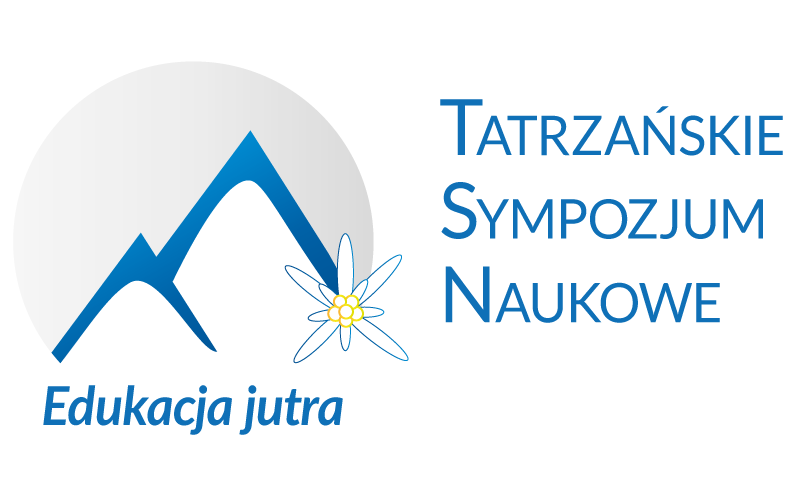 TATRZAŃSKIE SYMPOZJUM NAUKOWEEdukacja jutraZGŁOSZENIE UDZIAŁUW XXVII TATRZAŃSKIM SYMPOZJUM NAUKOWYM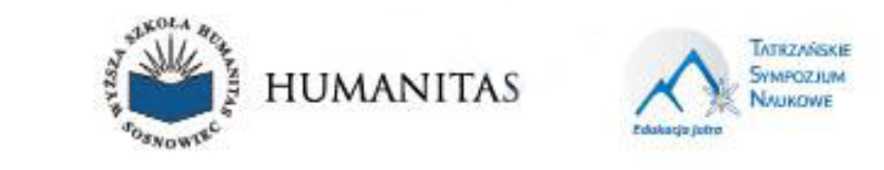 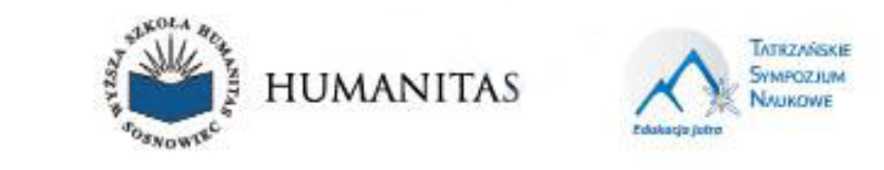 ………………………….podpis uczestnika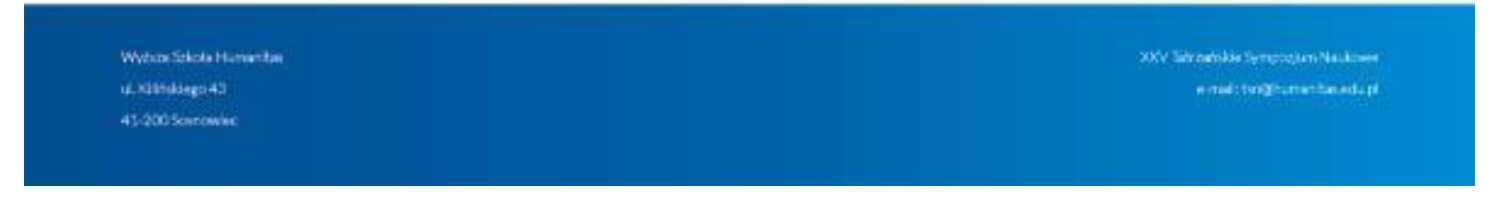 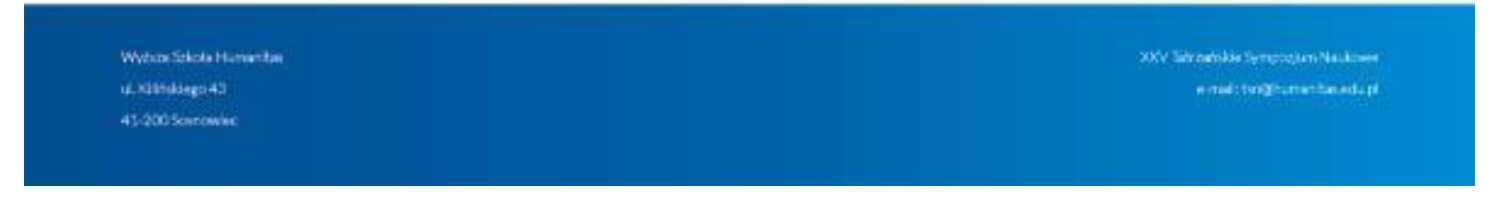       Informujemy, że zgodnie z art. 13 ust. 1 i 2  Rozporządzenia Parlamentu Europejskiego i Rady (UE) 2016/679  w sprawie ochrony osób fizycznych w związku z przetwarzaniem danych osobowych i w sprawie swobodnego przepływu takich danych oraz uchylenia dyrektywy 95/46/WE (Dz. Urz. UE  z 2016 Nr 119 poz. 1 ) – dalej RODO  Administratorem Pana/Pani danych osobowych jest Wyższa Szkoła Humanitas 
ul. Kilińskiego 43, 41-200 Sosnowiec, ado@humanitas.edu.pl, tel. 32 36312002.  Wyznaczony został inspektor ochrony danych, z którym skontaktować się można poprzez e-mail iodo@humanitas.edu.pl   3. Celem przetwarzania danych osobowych jest:organizacja i przeprowadzenie konferencji  naukowej, przekazywanie informacji o ofercie (usługach) świadczonych przez Wyższą     Szkołę Humanitas (przetwarzanie danych w celu marketingu bezpośredniego będzie      miało miejsce wyłącznie w razie udzielenia przez Pana/Panią zgody).4.  Podstawą prawną przetwarzania danych osobowych jest Pana/Pani:zgoda na przetwarzanie danych osobowych  (art. 6 ust. 1 lit. a RODO). Na jej podstawie przesyłane będą na adres e-mail informacje o ofercie (usługach) świadczonych przez Wyższą Szkołę Humanitas,  wykonanie umowy, której jest Pan/Pani stroną  (art. 6 ust. 1 lit. b RODO),    realizacja celów wynikających z prawnie uzasadnionych interesów realizowanych przez administratora lub przez stronę trzecią (art. 6 ust. 1 lit. f RODO). Interesem tym jest ewentualne dochodzenie wierzytelności oraz zapewnienie bezpieczeństwa i porządku na terenie Wyższej Szkoły Humanitas poprzez stosowanie monitoringu wizyjnego.Na podstawie obowiązujących przepisów prawa, jeśli będzie to konieczne, Pana/Pani dane będą udostępniane innym administratorom, a także podmiotom przetwarzającym oraz osobom upoważnionym do przetwarzania danych osobowych, które muszą mieć dostęp do danych, aby wykonywać swoje obowiązki. Wymienieni odbiorcy danych zostaną zobowiązani do zachowania danych osobowych w poufności w procesie ich przetwarzania.    Pana/Pani dane osobowe nie będą przekazywane do państwa trzeciego.Dane osobowe będą przechowywane nie dłużej niż jest to niezbędne do realizacji celów przetwarzania danych osobowych. Okresy przechowywania mogą się różnić w zależności od celów przetwarzania tj.  przez cały czas trwania umowy,po wygaśnięciu  umowy  dane osobowe są przechowywane  5 lat,   w przypadku, gdy wierzytelność Wyższej Szkoły Humanitas zostanie zasądzona prawomocnym orzeczeniem sądu, okres przetwarzania danych w celu jej dochodzenia w postępowaniu egzekucyjnym wynosi 10 lat, licząc od dnia uprawomocnienia się orzeczenia sądowego,dane przetwarzać będziemy celem przekazywania informacji o ofercie (usługach) świadczonych przez Wyższą Szkołę Humanitas do czasu cofnięcia Pana/Pani zgody,obraz utrwalony na rejestratorze przechowywany jest przez okres 30 dni, po tym czasie zostaje usuwany poprzez nowe nagrania z monitoringu.     Po upływie wymienionych okresów przechowywania dane osobowe zostaną usunięte lub zanonimizowane.W związku z przetwarzaniem danych osobowych przysługuje Panu/Pani prawo do:żądania dostępu do danych dotyczących osoby, której dotyczą, sprostowania danych osobowych, żądania usunięcia danych, żądania ograniczenia przetwarzania, wniesienia sprzeciwu wobec przetwarzania, cofnięcia zgody w dowolnym momencie bez wpływu na zgodność z prawem przetwarzania, którego dokonano na podstawie zgody przed jej cofnięciem,wniesienia skargi do  Prezesa Urzędu Ochrony Danych Osobowych  gdy  przetwarzanie danych osobowych dotyczących Pana/Pani narusza przepisy prawa.Podanie przez Pana/Pani danych osobowych jest warunkiem uczestnictwa w konferencji. Jest Pan/Pani zobowiązana do ich podania, konsekwencją ich niepodania będzie brak możliwości udziału w konferencji.   Pana/Pani dane nie będą przetwarzane dla zautomatyzowanego podejmowania decyzji,  Możliwe jest profilowanie, ale tylko wówczas gdy wyraziła Pan/Pani zgodę na  przekazywania informacji o ofercie (usługach) świadczonych przez Wyższą Szkołę Humanitas.Wyrażam/ nie wyrażam*  zgody na przetwarzanie moich danych osobowych w celach marketingowych i reklamowych związanych z działalnością Wyższej Szkoły Humanitas.Wyrażam/ nie wyrażam*  zgody na otrzymywanie informacji o organizowanych przez Wyższą Szkołę Humanitas w Sosnowcu szkoleniach/ wykładach/ warsztatach/innych przedsięwzięciach oraz informacji gospodarczych („Newslettera”) za pomocą środków komunikacji elektronicznej zgodnie z przepisami ustawy z dnia 18 lipca 2002 r. o świadczeniu usług drogą elektroniczną (tj. Dz. U. z 2016 r. poz. 1030).Wyrażam zgodę na rozpowszechnianie mojego wizerunku utrwalonego w trakcie konferencji, zgodnie z  art. 81 ust. 1 ustawy z dnia 4 lutego 1994 r. o prawie autorskim i prawach pokrewnych (tekst jedn. Dz. U. z 2017 r. poz. 880 z późn. zm.)  Zgoda obejmuje wykorzystanie, utrwalanie, obróbkę i powielanie wykonanych zdjęć, za pośrednictwem dowolnego medium, w szczególności   udostępnianie ich poprzez stronę internetową, fanpage w serwisie Facebook oraz zamieszczanie w materiałach promocyjnych Wyższej Szkoły Humanitas w Sosnowcu.                    …………………………………									                           podpisNazwisko i imięStopień naukowyMiejsce pracyAdres do korespondencjiTelefonTelefon komórkowyAdres e-mailTytuł wystąpieniaWystąpienie proponuję umieścić w sekcji (nr sekcji)Dane instytucji, na którą wystawiona zostanie faktura VAT za udział w SympozjumUwagiNIP